2014/15  Annual Overview  for New English Curriculum -  Year 2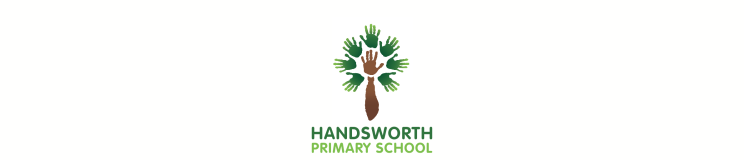 2014/15  Annual Overview  for New English Curriculum -  Year 22014/15  Annual Overview  for New English Curriculum -  Year 2Reading WritingGrammarDevelop phonics until decoding is secureRead common suffixesRead and re-read books at the appropriate phonic levelRead common ‘exception’ wordsDiscuss and express views about fiction, non-fiction and poetryBecome familiar with and retell storiesAsk and answer questionsMake predictionsBegin to make inferencesSpell by segmenting into phonemesLearn to spell common ‘exception’ wordsSpell using common suffixesUse appropriate size letters and spacesDevelop a positive attitude to writingBegin to plan ideas for writingRecords ideas sentence by sentenceProof read and make simple additions and changesUse . ! ? and ,Use simple conjunctionsBegin to expand noun phrasesUse some features of Standard EnglishDevelop phonics until decoding is secureRead common suffixesRead and re-read books at the appropriate phonic levelRead common ‘exception’ wordsDiscuss and express views about fiction, non-fiction and poetryBecome familiar with and retell storiesAsk and answer questionsMake predictionsBegin to make inferencesSpell by segmenting into phonemesLearn to spell common ‘exception’ wordsSpell using common suffixesUse appropriate size letters and spacesDevelop a positive attitude to writingBegin to plan ideas for writingRecords ideas sentence by sentenceProof read and make simple additions and changesSpeaking and ListeningDevelop phonics until decoding is secureRead common suffixesRead and re-read books at the appropriate phonic levelRead common ‘exception’ wordsDiscuss and express views about fiction, non-fiction and poetryBecome familiar with and retell storiesAsk and answer questionsMake predictionsBegin to make inferencesSpell by segmenting into phonemesLearn to spell common ‘exception’ wordsSpell using common suffixesUse appropriate size letters and spacesDevelop a positive attitude to writingBegin to plan ideas for writingRecords ideas sentence by sentenceProof read and make simple additions and changesArticulate and justify answersInitiate and respond to commentsUse spoken language to develop understandingAutumn 1Autumn 2Spring 1Spring 2Summer 1Summer 2WHAT A WONDERFUL WORLDINTO THE FUTUREAROUND THE WORLD IN 30 DAYSCIRCLE OF LIFEFAME!FIRENon-Fiction: CLPE Unit ~ 10 Things I can do to help my worldNarrative/Non-Fiction:CLPE Unit ~ Egg DropNarrative: The White BearAuthor Study: CLPE Unit ~ Emily Gravett (Dogs, Meerkat Mail, Little Mouse’s Big Book of Fears)Fiction – Fantasy Stories: Themes of envy and courageRMI Literacy and Language Unit 6Fiction - Playscripts: Themes of honesty, friendship and persuasionRMI Literacy and Language Unit 3PoetryNarrative/Non-Fiction:Hamilton Trust ~ Into the FutureNarrative: Beauty and the BeastRMI Literacy and Language Unit 4Book Study: CLPE Unit ~ Emily Gravett (Dogs, Meerkat Mail, Little Mouse’s Big Book of Fears)Non-fiction – Information TextRMI Literacy and Language Unit 6Non-fiction - Persuasive TextsRMI Literacy and Language Unit 3Final Year of SATs: Nocturnal Animals  (Duplication with Y1 - Review for 2015/16)Final Year of SATs: Nocturnal Animals  (Duplication with Y1 - Review for 2015/16)Final Year of SATs: Nocturnal Animals  (Duplication with Y1 - Review for 2015/16)Final Year of SATs: Nocturnal Animals  (Duplication with Y1 - Review for 2015/16)Final Year of SATs: Nocturnal Animals  (Duplication with Y1 - Review for 2015/16)Final Year of SATs: Nocturnal Animals  (Duplication with Y1 - Review for 2015/16)